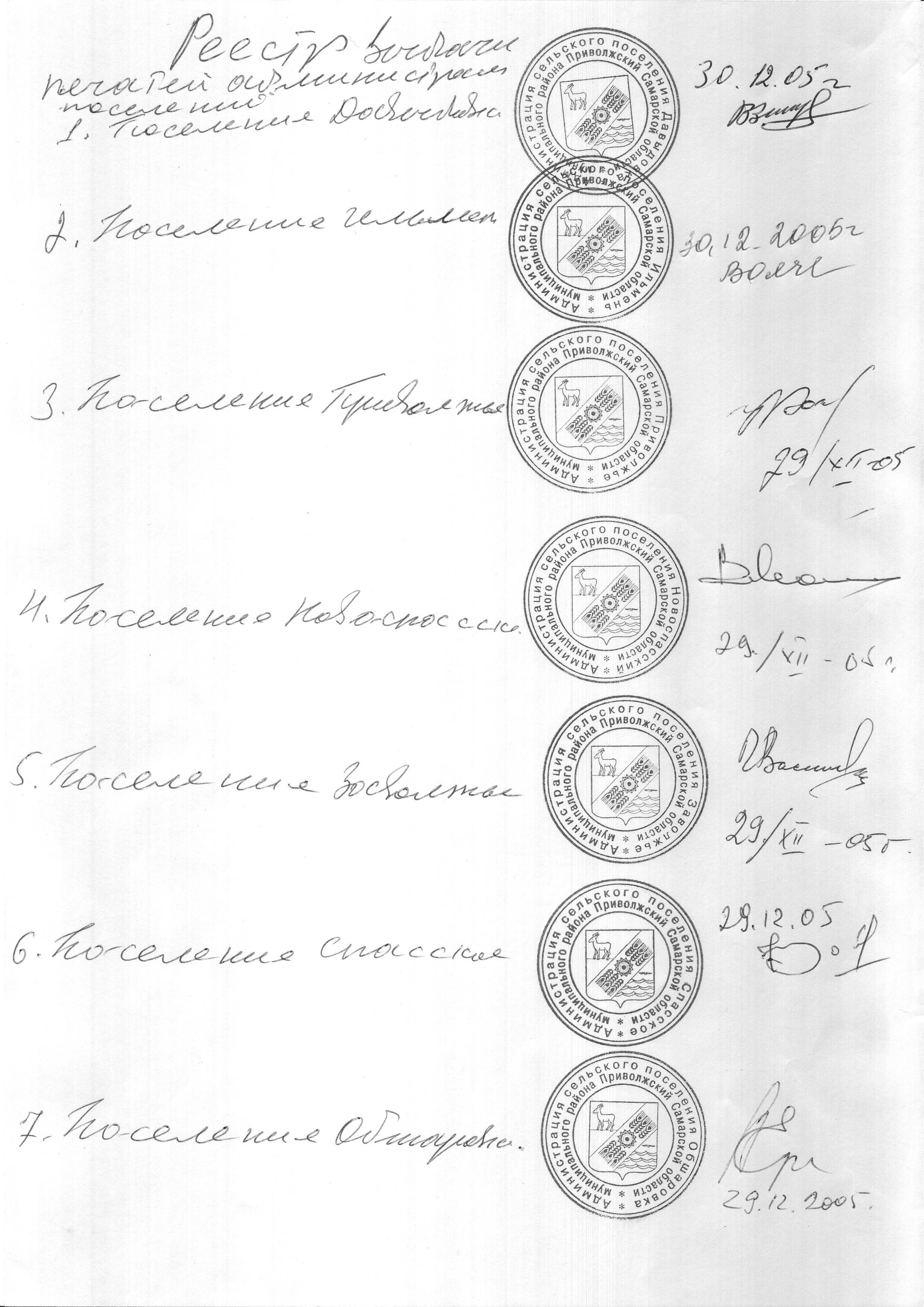 Российская  ФедерацияАдминистрациясельского поселенияСПАССКОЕмуниципального районаПриволжскийСамарская областьПостановление от 23.03.2023 г. № 86 В соответствии со ст. ст. 209, 212, 219 Трудового кодекса Российской Федерации, и Приказа Министерства труда и социальной защиты Российской Федерации от 29.10.2021 N 776н "Об утверждении Примерного положения о системе управления охраной труда" и в целях идентификации опасностей и оценки профессиональных рисков муниципальных служащих администрации сельского поселения Спасское, руководствуясь Уставом сельского поселения Спасское муниципального района Приволжский Самарской области, ПОСТАНОВЛЯЕТ: 1. Утвердить Положение о системе управления профессиональными рисками в администрации сельского поселения Спасское муниципального района Приволжский Самарской области в соответствии с приложением.2.Опубликовать настоящее постановление на официальном сайте администрации в сети "Интернет".         3. Контроль за исполнением настоящего постановления оставляю за собой.Глава сельского поселения Спасское                                                                      А.В. Кожинмуниципального района Приволжский Самарской области 		Приложение к постановлению администрации сельского поселения Спасскоеот 23 марта 2023 года № 86 ПОЛОЖЕНИЕо системе управления профессиональными рисками в администрации сельского поселения Спасское муниципального района Приволжский Самарской областиНастоящее Положение "О системе управления профессиональными рисками в администрации сельского поселения Спасское муниципального района Приволжский Самарской области (далее по тексту - Положение) содержит описание управления профессиональными рисками как одной из процедур системы управления охраной труда (СУОТ) администрации сельского поселения Спасское муниципального района Приволжский Самарской области (далее- администрация).1. Общие положения.Положение обязательно к применению во всех структурных подразделениях администрации и предназначено для:-предупреждения происшествий в области охраны труда и минимизации негативных последствий для муниципальных служащих;-обеспечения предупреждающего характера оценки и управления профессиональными рисками (далее по тексту - риски) перед мерами реагирования на происшествия на всех этапах деятельности и всех уровнях управления;-распределения ответственности и вовлечения муниципальных служащих всех уровней и функций в оценку, управление и минимизацию рисков;-унификации форм и порядка регистрации результатов оценки рисков.Оценка и управление рисками являются основой достижения стратегических целей администрации в области охраны труда, формирования культуры устойчивой безопасности и основаны на следующих принципах:-любое происшествие в области охраны труда можно предотвратить, своевременно выявляя опасности, оценивая риски, и принимая необходимые меры управления;-ответственность руководства администрации в части планирования и предоставления необходимых ресурсов для оценки и поддержания рисков в области охраны труда на приемлемом уровне;-непрерывный и систематический характер оценки и управления рисками, обеспечивающий приоритет предупреждения происшествий (опасных событий) перед реагированием на них;вовлечение муниципальных служащих всех уровней в оценку и управление рисками в области охраны труда; единообразие подходов и координация оценки и управления рисками;документирование оценки рисков;-накопление и сохранение знаний и опыта в области управления рисками; Муниципальный служащий администрации вправе отказаться от выполнения работ, связанных с опасностями, в случае если не обеспечены необходимые меры управления рисками (меры безопасного выполнения работ). Основной целью оценки риска является представление на основе объективных свидетельств информации, необходимой для принятия обоснованного решения в части выбора способов обработки риска и эффективного управления им. Оценка риска обеспечивает: -понимание потенциальных опасностей и воздействия их последствий на достижение установленных целей администрации; -получение информации, необходимой для принятия решений; -понимание опасности и ее источников; -идентификацию ключевых факторов, формирующих риск, уязвимых мест администрации и ее систем; 2. Нормативные документы, составляющие основу настоящего Положения:2.1 При разработке Положения использованы следующие нормативные документы:2.1.2 Трудовой кодекс РФ от 30.12.2001 № 197-ФЗ.2.1.3 Градостроительный кодекс РФ от 29.12.2004 № 190-ФЗ.2.1.4. Приказ Минтруда России от 28.12.2021 № 926 «Об утверждении Рекомендаций по выбору методов оценки уровней профессиональных рисков и по снижению уровней таких рисков»2.1.6 ГОСТ 12.0.003 Система стандартов безопасности труда. Опасные и вредные производственные факторы. Классификация.2.1.7 ГОСТ Р ИСО/МЭК 31010-2011 Национальный стандарт Российской Федерации. Менеджмент риска. Методы оценки риска.2.1.8 ТР ТС 010/2011 Технический регламент таможенного союза о безопасности машин и оборудования – утвержден решением Комиссии Таможенного союза от 18.10.2011 № 823.2.1.9 Приказ Министерства труда и социальной защиты РФ от 24.01.2014 № 33н «Об утверждении методики проведения специальной оценки условий труда, классификатора вредных и (или) опасных производственных факторов, формы отчета о проведении специальной оценки условий труда и инструкции по ее заполнению».2.1.10 РД 03-496-02 Методические рекомендации по оценке ущерба от аварий на опасных производственных объектах – утверждены Постановлением Госгортехнадзора РФ от 29.10.2002 № 63.2.1.11 Р 2.2.1766-03 Гигиена труда. Руководство по оценке профессионального риска для здоровья работников. Организационно-методические основы, принципы и критерии оценки – утверждено Главным государственным санитарным врачом РФ 24.06.2003.2.1.12 Федеральный закон «О промышленной безопасности опасных производственных объектов» от 21.07.1997 № 116-ФЗ.2.1.13 ГОСТ ISO 12100-2013 Межгосударственный стандарт. Безопасность машин. Основные принципы конструирования. Оценки риска и снижения риска.3. Общие требования:3.1 Процедура идентификации опасностей и оценка рисков выполняется с целью планирования деятельности и обоснования мероприятий по управлению рисками в области охраны труда.3.2 Основными целями процедуры идентификации опасностей и оценки рисков в области ОТ являются:− идентификация опасностей и определение рисков;− оценка рисков с учетом принятого администрации уровня допустимости;− определение дополнительных мер, а также планирование и разработка мероприятий по снижению уровня рисков до приемлемого уровня;3.3 Идентификация опасностей и оценка рисков выполняется для всех работников и служащих администрации.3.4 Для идентификации опасностей и оценки рисков распоряжением руководителя администрации назначается комиссия по идентификации опасностей, оценке риска и определению мер управления (далее Комиссия).3.5 Состав комиссии определяется исходя из целей и выбранной методики оценки рисков. Председателем Комиссии назначается ответственный за охрану труда в администрации. В состав Комиссии необходимо назначить главу и специалистов администрации.4 Идентификация опасностей и рисков4.1 В приложении 1 данного Положения определен перечень опасностей, представляющих угрозу жизни и здоровью работников и служащих, которые могут воздействовать на работников и служащих администрации.4.2 Ответственный за систему управления охраной труда администрации формирует перечень основных опасностей, действующих на рабочих местах в администрации, условия их реализации и риски с адаптацией к существующим условиям деятельности работников.4.3 При идентификации опасностей необходимо учитывать все возможные места возникновения источника опасности, рассматривать все виды опасностей.4.4 При выявлении опасностей учитываются стандартная и нестандартная деятельность:− стандартная деятельность: деятельность, выполняемая регулярно, процесс осуществляется в штатном режиме;− нестандартная деятельность − деятельность, выполняемая нерегулярно, периодически или в чрезвычайных ситуациях: нештатный режим работы - это отклонение от заданных параметров; аварийные ситуации (включая аварийные пуски/ остановки).4.5 При идентификации рисков необходимо определить сочетание трех элементов (опасность, событие, последствия) − сценарий реализации риска в целом и вероятность ущерба для человека или инфраструктуры. После определения сценариев рисков, дающих представление об источнике опасности, опасном событии и его последствиях, проводится определение уровня риска.5 Оценка рисков.5.1. Основные методы оценки риска приведены в ГОСТ Р ИСО/МЭК 31010, где определены критерии выбора и применения методик, их сильные и слабые стороны. Выбор метода оценки рисков зависит от ряда факторов, включая нормативные требования, требования процедур, объекта оценки рисков и других факторов. В администрации для оценки рисков ОТ и ПБ применяются следующие методики качественной оценки рисков:− оценка рисков администрации предназначена для более полной идентификации опасностей и оценки риска на всех рабочих местах;− уточненная оценка рисков предназначена для более качественной оценки рисков при эксплуатации оборудования, зданий, сооружений оценки рисков, связанных с условиями на всех рабочих местах.5.1.2 Методология базовой оценки рисков основана на подходе с использованием перечня опасностей (опасных факторов) (приложение 1).5.1.3 Подход оценки рисков заключается в документированной оценке возможного воздействия источников опасности на работников. Оценка проводится на основании: требований нормативно-правовых актов; сбора и изучения информации по передовому опыту отечественных и зарубежных предприятий по эксплуатации аналогичных объектов; эксплуатации оборудования; анализа аварий, инцидентов, отказов и т.п., несчастных случаев и профзаболеваний на аналогичных объектах.5.1.4 На основе опроса работников глава поселения, совместно со специалистами администрации, составляют реестры опасностей и оценки рисков. В реестре конкретизируются источники опасностей (вещество, оборудование, вид деятельности и пр.). Реестры необходимо формировать по рабочим местам, имеющим одинаковые условия труда и виды деятельности. Можно выделять в реестре подразделения те рабочие места, где уровень риска отличается от общей оценки.5.1.5 При идентификации рисков необходимо определить сочетание трех элементов (опасность, событие, последствия) – сценарий реализации риска в целом и вероятность ущерба для человека. После определения сценариев рисков, дающих представление об источнике опасности, опасном событии и его последствиях, проводится определение уровня риска.5.1.6 Оценка рисков выполняется комиссией и утверждается руководителем структурного подразделения. Для определения уровня риска используются показатели «Степень тяжести вреда» и «Вероятность (частота реализации вреда от воздействия источника опасности)». Оценка выполняется по «Матрице оценки рисков», согласно которой риски классифицируются по 5 уровням: низкий; допустимый; условно-допустимый; высокий; недопустимый уровень.5.1.7 Для определения тяжести последствий используются критерии шкалы тяжести последствий Матрицы оценки рисков. При определении уровня тяжести последствий необходимо руководствоваться собственным опытом, здравым смыслом и ориентироваться на максимально высокие значения из реалистичных последствий того или иного опасного события. Шкала тяжести последствий содержит градацию от 1 до 5 по возрастающей величины ущерба. Если один риск имеет последствия, затрагивающие несколько направлений реализации, то при определении совокупного уровня риска следует использовать последствия наибольшей степени тяжести.5.1.8 Устанавливается вероятность реализации риска путем выбора соответствующего значения вероятности на шкале вероятностей. Шкала вероятностей содержит градацию от 1 до 5, где 1 соответствует определению «очень низкая», а 5 – «очень высокая». При определении уровня вероятности необходимо руководствоваться собственным опытом, здравым смыслом, мнением экспертов и учитывать следующие факторы:− частота подверженности потенциальному воздействию опасного или вредного производственного фактора;− продолжительность воздействия вредного и/или опасного фактора;− количество людей, которые могут одновременно оказаться под воздействием опасного или вредного фактора;− имеющаяся информация об аналогичных происшествиях.5.1.9 Дополнительными критериями для базовой оценки рисков также являются критерии, используемые при проведении уточненной оценки рисков в соответствии с разделом 6.3.5.1.10 Определение уровня риска проведём на примере воздействия опасного фактора «Наличие открытых проемов (не ограждённые траншеи, ямы)». Выполнение работ на рабочей площадке, перемещение по территории, где имеется данный опасный фактор, может привести к падению и получению работником любой из перечисленных степеней тяжести вреда в зависимости от размеров проёма, высоты падения и других обстоятельств. Необходимо рассмотреть все условия реализации события. Для работников, постоянно находящихся на рабочей площадке, уровень риска может относиться, как к условно-допустимому, так и к высокому и недопустимому уровню.Для работников, периодически находящихся на данной площадке, уровень риска может быть условно-допустимым, допустимым или низким, в зависимости от выполняемых работ и места их нахождения на данной площадке.5.1.11 Регистрация проведённой оценки рисков проводится в реестре в виде отметок:− «НДУР» – недопустимый уровень риска;− «ВысУР» – высокий уровень риска;− «УДУР» – условно-допустимый уровень риска;− «ДопУР» – допустимый уровень риска;− «НизУР» – низкий уровень риска.6 Анализ существующих мер управления рисками. 6.1 В соответствии с уровнями рисков определены рекомендации по их управлению и снижению:− низкий уровень – меры управления определены в различных процедурах, необходимости принятия дальнейших мер не требуется. Необходимо информирование работников о возможных рисках и обеспечение мер управления, достаточных для подержания существующего уровня риска;− допустимый уровень – меры управления документируются в различных процедурах, дополнительные меры не требуются, но необходимо рассмотреть возможность дальнейшего снижения уровня рисков. Необходимо проведение инструктажей, информирование работников о возможных рисках и осуществление мониторинга для обеспечения мер управления, достаточных для подержания существующего уровня риска;− условно-допустимый уровень – выполнение работ можно продолжать, но должны быть приняты дополнительные меры для снижения риска, как минимум, до допустимого уровня. Дополнительные меры управления должны быть реализованы. Необходимо контролировать выполнение работ и проводить мониторинг, с целью дальнейшего снижения уровня рисков при выполнении работ;− высокий уровень – запрещается приступать к работам до тех пор, пока уровень риска не будет снижен до более низкого уровня. Дополнительные меры по управлению рисками должны быть приняты немедленно, а мероприятия выполнены в установленные сроки;− недопустимый уровень – запрещается приступать или продолжать работы до тех пор, пока не будут выполнены мероприятия по снижению уровня риска до условно-допустимого, если это невозможно работы должны быть остановлены. Решение о приостановке деятельности оформляется организационно-распорядительным актом (приказ, распоряжение).6.2 На начальном этапе проводится анализ существующих мер по управлению рисками и определяются дополнительные меры по управлению рисками, которые могут потребоваться для приведения уровня рисков к приемлемому уровню.6.3 Меры по управлению рисками включают меры, направленные на устранение или уменьшение опасности, предотвращение опасного события, а в случае возникновения события − на прекращение эскалации события и появления нежелательных воздействий, а также меры по восстановлению, если в результате развития события возникают нежелательные последствия. Комиссия проводит оценку существующих мер по управлению рисками и определяет возможные дополнительные меры, связанные с различными элементами оцениваемых процессов и объектов, включая следующее:− конструктивная целостность;− системы защиты;− технологические режимы;− методы технического обслуживания;− технологические процессы;− человеческий фактор.6.4 При разработке дополнительных мер управления рисками необходимо рассматривать все возможные методы реагирования на риск:− Уклонение от риска. Прекращение деятельности, ведущей к опасности.− Передача риска. Передача деятельности, ведущей к опасности, подрядной организации.− Принятие риска.− Снижение уровня риска. Разработка мер по снижению рисков.7 Процесс оценки рисков. 7.1. Формируется состав комиссии по оценке рисков.7.2. Глава поселения определяет Объект оценки, планируют границы оценки рисков и продолжительность проведения работ по оценке рисков.7.3. Члены комиссии изучают исходную информацию: техническую документацию, эксплуатационную документацию, статистические данные о произошедших в структурном подразделении несчастных случаях и т.д.Комиссия проводит идентификацию источников опасности (фотографирует, беседует с работниками и специалистами). По результатам обследования Комиссией в Реестр проблемных вопросов и карту оценки рисков вносятся все выявленные источники опасности, возможные негативные события и имеющиеся меры защиты.Глава Комиссии организует совещание комиссии по оценке рисков, где рассматриваются выявленные источники опасности и возможные негативные события, обсуждается и согласовывается текущий риск, Секретарь комиссии оформляет итоговую структуру оценки рисков, которую подписывают члены комиссии и утверждает Глава администрации. После утверждения структуры оценки рисков, комиссия по оценке рисков начинает обсуждение и разработку мероприятий по снижению риска каждого источника опасности или в комплексе, с определением остаточного риска. Секретарь комиссии формирует Карты оценки рисков на каждую опасную выполняемую операцию. Карту оценки рисков подписывает Глава администрации поселения. Комиссия составляет и подписывает отчет о проделанной работе. Передаёт документы Главе для дальнейшей работы по снижению рисков.Результаты проведенной оценки рисков используются специалистами администрации для обоснования и формирования мероприятий по снижению уровня рисков производственных процессов с дальнейшим внедрением данной оценки в своем структурном подразделении.8 Ответственность.8.1 Глава администрации несет ответственность за организацию и контроль разработки, согласования, утверждения программ и мероприятий в области охраны труда.8.2 Глава администрации несет ответственность за:8.2.1 Организацию внедрения и контроля выполнения требований данного Положения.8.2.2 Организацию необходимой методической поддержки при проведении оценки риска.8.2.3 Организацию контроля процесса оценки рисков и применения результатов при планировании мероприятий.8.2.4 Организацию контроля процесса разработки, внедрения и выполнения планов, мероприятий по улучшению условий труда, устранению причин аварий, производственного травматизма, профессиональных заболеваний.8.3 Глава администрации несет ответственность за:8.3.1 Согласование мероприятий.8.3.2 Организацию контроля исполнения программ, планов и мероприятий, степени достижения целей при проведении внутренних проверок.8.6 Глава администрации несет ответственность за:8.6.1 Организацию процесса идентификации опасностей и оценки рисков в структурном подразделении (подразделении).8.6.2 Контроль формирования перечня Объектов оценки рисков в администрации.8.6.3 Рассмотрение результатов оценки, согласование и утверждение рекомендованных мер управления.8.6.4 Определение ресурсов (материальные, финансовые, трудовые) для реализации дополнительных мер управления по снижению уровня рисков.8.6.5 Разработку мероприятий администрации.8.6.6 Контроль результативности выполненных мероприятий.8.6.7 Своевременное предоставление отчета о выполнении мероприятий.8.7 Ответственный за СУОТ администрации несет ответственность за:8.7.1 Координацию процесса идентификации опасных факторов и определение уровня рисков в администрации).8.7.2 Формирование перечня Объектов оценки рисков в администрации.8.7.4 Разработку дополнительных мер по снижению рисков для включения их в мероприятия по производственному структурному подразделению.8.7.5 Организацию разработки и при необходимости корректировку мероприятий в администрации.8.7.6 Контроль выполнения мероприятий по их реализации.8.7.7 Анализ результативности принятых дополнительных мер управления и проведение переоценки рисков.8.7.8. Информирование работников подразделения и заинтересованных лиц о результатах проведённой оценки рисков и мерах управления.8.9 Работники и служащие администрации за неисполнение требований настоящего регламента несут дисциплинарную ответственность.Приложение 1.к Положению Перечень опасностей, представляющих угрозу жизни и здоровью работниковМеханические опасности:-опасность падения из-за потери равновесия, в том числе при спотыкании или подскальзывании, при передвижении по скользким поверхностям или мокрым полам;-опасность падения с высоты, в том числе из-за отсутствия ограждения, из-за обрыва троса, в котлован, в шахту при подъеме или спуске при нештатной ситуации;-опасность падения из-за внезапного появления на пути следования большого перепада высот;-опасность удара;-опасность натыкания на неподвижную колющую поверхность (острие);-опасность запутаться, в том числе в растянутых по полу проводах, тросах, нитях;-опасность затягивания в подвижные части машин и механизмов;-опасность наматывания волос, частей одежды, СИЗ-опасность воздействия жидкости под давлением при выбросе (прорыве);-опасность воздействия газа под давлением при выбросе (прорыве);- опасность падения груза;-опасность разрезания, отрезания от воздействия острых кромок при контакте с незащищенными участками тела;-опасность пореза частей тела, в том числе кромкой листа бумаги, канцелярским ножом, ножницами, острыми кромками металлической стружки (при механической обработке металлических заготовок и деталей);-опасность от воздействия режущих инструментов (дисковые ножи, дисковые пилы);-опасность разрыва;-опасность травмирования, в том числе в результате выброса подвижной обрабатываемой детали, падающими или выбрасываемыми предметами, движущимися частями оборудования, снегом и (или) льдом, упавшими с крыш зданий и сооружений.2. Электрические опасности: -опасность поражения током вследствие прямого контакта с токоведущими частями из-за касания незащищенными частями тела деталей, находящихся под напряжением;-опасность поражения током вследствие контакта с токоведущими частями, которые находятся под напряжением из-за неисправного состояния (косвенный контакт);-опасность поражения электростатическим зарядом;-опасность поражения током от наведенного напряжения на рабочем месте;-опасность поражения вследствие возникновения электрической дуги;- опасность поражения при прямом попадании молнии; косвенного поражения молнией.3. Термические опасности: -опасность ожога при контакте незащищенных частей тела с поверхностью предметов, имеющих высокую температуру;-опасность ожога от воздействия на незащищенные участки тела материалов, жидкостей или газов, имеющих высокую температуру;-опасность ожога от воздействия открытого пламени;- опасность теплового удара при длительном нахождении на открытом воздухе при прямом воздействии лучей солнца на незащищенную поверхность головы;-опасность теплового удара при длительном нахождении в помещении с высокой температурой воздуха;-ожог роговицы глаза;-опасность от воздействия на незащищенные участки тела материалов, жидкостей или газов, имеющих низкую температуру.4. Опасности, связанные с воздействием микроклимата, и климатические опасности: -опасность воздействия пониженных температур воздуха;-опасность воздействия повышенных температур воздуха;-опасность воздействия влажности;- опасность воздействия скорости движения воздуха.5. Опасности, связанные с воздействием химического фактора: - опасность воздействия на кожные покровы смазочных масел;-опасность воздействия на кожные покровы чистящих и обезжиривающих веществ.7. Опасности, связанные с воздействием аэрозолей преимущественно фиброгенного действия: -воздействия пыли на глаза;-опасность воздействия на органы дыхания воздушных взвесей, содержащих смазочные масла;-опасность воздействия на органы дыхания воздушных смесей, содержащих чистящие и обезжиривающие вещества.8. Опасности, связанные с воздействием биологического фактора: - опасности из-за укуса переносчиков инфекций.9. Опасности, связанные с воздействием тяжести и напряженности трудового процесса: -опасность, связанная с перемещением -опасность от подъема тяжестей, превышающих допустимый вес;-опасность, связанная с наклонами корпуса; груза вручную;- опасность, связанная с рабочей позой;-опасность вредных для здоровья поз, связанных с чрезмерным напряжением тела;- опасность физических перегрузок от периодического поднятия тяжелых узлов и деталей машин;-опасность психических нагрузок, стрессов;-опасность перенапряжения зрительного анализатора.10. Опасности, связанные с воздействием шума: -опасность повреждения мембранной перепонки уха, связанная с воздействием шума высокой интенсивности;-опасность, связанная с возможностью не услышать звуковой сигнал об опасности.11. Опасности, связанные с воздействием вибрации: -опасность, связанная с воздействием общей вибрации. 12. Опасности, связанные с воздействием световой среды: -опасность недостаточной освещенности в рабочей зоне;-опасность повышенной яркости света;-опасность пониженной контрастности.13. Опасности, связанные с воздействием неионизирующих излучений: -опасность, связанная с воздействием электростатического поля;-опасность от электромагнитных излучений;- опасность, связанная с воздействием ультрафиолетового излучения.14. Опасности, связанные с воздействием животных: - опасность укуса;15. Опасности, связанные с воздействием насекомых: -опасность укуса;16. Опасности, связанные с воздействием растений: - опасность воздействия пыльцы, фитонцидов и других веществ, выделяемых растениями;- опасность ожога выделяемыми растениями веществами;- опасность пореза растениями.17. Опасность утонуть: - опасность утонуть в водоеме;18. Опасность расположения рабочего места: - опасность выполнения кровельных работ на крышах, имеющих большой угол наклона рабочей поверхности.19. Опасность пожара: - опасность от вдыхания дыма, паров вредных газов и пыли при пожаре;- опасность воспламенения;- опасность воздействия открытого пламени;- опасность воздействия повышенной температуры окружающей среды;- опасность воздействия пониженной концентрации кислорода в воздухе;  опасность воздействия огнетушащих веществ;- опасность воздействия осколков частей разрушившихся зданий, сооружений, строений.21. Опасность обрушения наземных конструкций. 22. Опасность транспорта: - опасность наезда на человека;-опасность падения с транспортного средства;- опасность раздавливания человека, находящегося между двумя сближающимися транспортными средствами;- опасность опрокидывания транспортного средства при нарушении способов установки и строповки грузов;- опасность от груза, перемещающегося во время движения транспортного средства, из-за несоблюдения правил его укладки и крепления;- опасность травмирования в результате дорожно-транспортного происшествия;-опасность опрокидывания транспортного средства при проведении работ.23. Опасность, связанная с дегустацией пищевых продуктов (в кафе или столовой) - отравленной пищей. 24. Опасность насилия: - опасность насилия от враждебно настроенных работников;- опасность насилия от третьих лиц.25. Опасности взрыва: - опасность самовозгорания горючих веществ;- опасность возникновения взрыва, происшедшего вследствие пожара;- опасность воздействия ударной волны;- опасность воздействия высокого давления при взрыве;- опасность ожога при взрыве;- опасность обрушения горных пород при взрыве.26. Опасности, связанные с применением средств индивидуальной защиты: - опасность, связанная с несоответствием средств индивидуальной защиты анатомическим особенностям человека;- опасность, связанная со скованностью, вызванной применением средств индивидуальной защиты;- опасность отравления.«Об утверждении Положения о системе управления профессиональными рисками в администрации сельского поселения Спасское муниципального района Приволжский Самарской области»